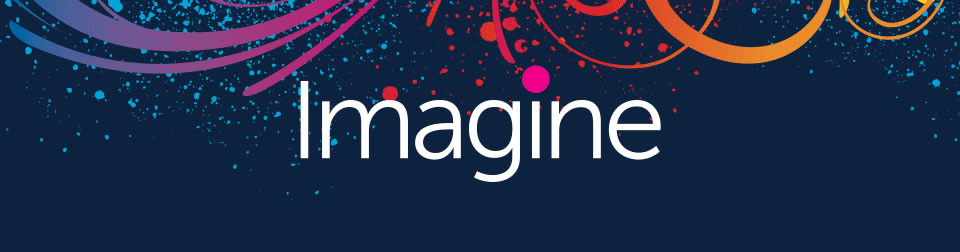 NAME OF CHURCH2016 CHURCH CONFERENCE Place Name of Church HereSaturday, October 8th, 20169:00am – 11:30amAldersgate United Methodist Church in East Brunswick568 Ryders Lane in East Brunswick, NJ  08816All members of the congregation are invited and encouraged to attend this important day of worship, inspiration, encouragement, learning, and visioning.This gathering also serves as our church’s annual business meeting.NAME OF CHURCH2016 CHURCH CONFERENCE Place Name of Church HereSaturday, October 8th, 201610:00am – 12:30pmAldersgate United Methodist Church in East Brunswick568 Ryders Lane in East Brunswick, NJ  08816All members of the congregation are invited and encouraged to attend this important day of worship, inspiration, encouragement, learning, and visioning.This gathering also serves as our church’s annual business meeting.NAME OF CHURCH2016 CHURCH CONFERENCE Place Name of Church HereSaturday, October 8th, 20162:00pm – 4:45pmChrist United Methodist Church in Piscataway485 Hoes Lane in Piscataway, NJ 08854All members of the congregation are invited and encouraged to attend this important day of worship, inspiration, encouragement, learning, and visioning.This gathering also serves as our church’s annual business meeting.NAME OF CHURCH2016 CHURCH CONFERENCE Place Name of Church HereSaturday, October 8th, 20163:15pm – 5:45pmChrist United Methodist Church in Piscataway485 Hoes Lane in Piscataway, NJ 08854All members of the congregation are invited and encouraged to attend this important day of worship, inspiration, encouragement, learning, and visioning.This gathering also serves as our church’s annual business meeting.NAME OF CHURCH2016 CHURCH CONFERENCE Place Name of Church HereSaturday, October 22nd, 20169:00am – 11:30amBridgewater United Methodist Church651 Country Club Road in Bridgewater, NJ 08807All members of the congregation are invited and encouraged to attend this important day of worship, inspiration, encouragement, learning, and visioning.This gathering also serves as our church’s annual business meeting.NAME OF CHURCH2016 CHURCH CONFERENCE Place Name of Church HereSaturday, October 22nd, 201610:00am – 12:30pmBridgewater United Methodist Church651 Country Club Road in Bridgewater, NJ 08807All members of the congregation are invited and encouraged to attend this important day of worship, inspiration, encouragement, learning, and visioning.This gathering also serves as our church’s annual business meeting.NAME OF CHURCH2016 CHURCH CONFERENCE Place Name of Church HereSaturday, October 22nd, 20162:00pm – 4:45pmBridgewater United Methodist Church651 Country Club Road in Bridgewater, NJ 08807All members of the congregation are invited and encouraged to attend this important day of worship, inspiration, encouragement, learning, and visioning.This gathering also serves as our church’s annual business meeting.NAME OF CHURCH2016 CHURCH CONFERENCE Place Name of Church HereSaturday, October 22nd, 20163:15pm – 5:45pmBridgewater United Methodist Church651 Country Club Road in Bridgewater, NJ 08807All members of the congregation are invited and encouraged to attend this important day of worship, inspiration, encouragement, learning, and visioning.This gathering also serves as our church’s annual business meeting.NAME OF CHURCH2016 CHURCH CONFERENCE Place Name of Church HereSaturday, October 29th, 20169:00am – 11:30amWashington United Methodist Church116 E Washington Avenue in Washington, NJ  07882All members of the congregation are invited and encouraged to attend this important day of worship, inspiration, encouragement, learning, and visioning.This gathering also serves as our church’s annual business meeting.NAME OF CHURCH2016 CHURCH CONFERENCE Place Name of Church HereSaturday, October 29th, 201610:00am – 12:30pmWashington United Methodist Church116 E Washington Avenue in Washington, NJ  07882All members of the congregation are invited and encouraged to attend this important day of worship, inspiration, encouragement, learning, and visioning.This gathering also serves as our church’s annual business meeting.NAME OF CHURCH2016 CHURCH CONFERENCE Place Name of Church HereSaturday, October 29th, 20162:00pm – 4:45pmClinton United Methodist Church12 Halstead Street in Clinton, NJ  08809All members of the congregation are invited and encouraged to attend this important day of worship, inspiration, encouragement, learning, and visioning.This gathering also serves as our church’s annual business meeting.NAME OF CHURCH2016 CHURCH CONFERENCE Place Name of Church HereSaturday, October 29th, 20163:15pm – 5:45pmClinton United Methodist Church12 Halstead Street in Clinton, NJ  08809All members of the congregation are invited and encouraged to attend this important day of worship, inspiration, encouragement, learning, and visioning.This gathering also serves as our church’s annual business meeting.